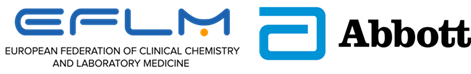 EFLM and Abbott Diagnostics are pleased to announce:EFLM and Abbott Diagnostics are pleased to announce:EFLM and Abbott Diagnostics are pleased to announce:EFLM and Abbott Diagnostics are pleased to announce:EFLM and Abbott Diagnostics are pleased to announce:EFLM Award for Excellence in Outcomes Research in Laboratory Med. sponsored by Abbott DiagnosticsEFLM Award for Excellence in Outcomes Research in Laboratory Med. sponsored by Abbott DiagnosticsEFLM Award for Excellence in Outcomes Research in Laboratory Med. sponsored by Abbott DiagnosticsEFLM Award for Excellence in Performance Specifications Research  sponsored by Abbott DiagnosticsEFLM Award for Excellence in Performance Specifications Research  sponsored by Abbott Diagnostics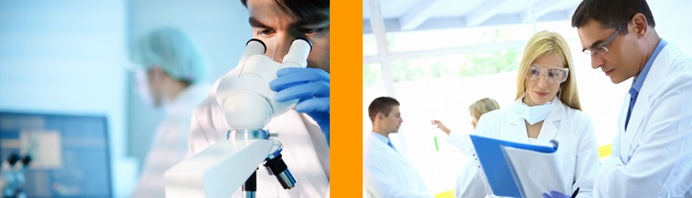 The Award is given to the best published paper, as judged by an independent panel of experts, which demonstrates improved clinical and/or economic outcomes of an in vitro diagnostic test or better management of laboratory/test data. Entries must be published studies demonstrating improved clinical and/or economic outcomes of an in vitro diagnostic test or better management of laboratory/test data.The Award is given to the best published paper, as judged by an independent panel of experts, which demonstrates improved clinical and/or economic outcomes of an in vitro diagnostic test or better management of laboratory/test data. Entries must be published studies demonstrating improved clinical and/or economic outcomes of an in vitro diagnostic test or better management of laboratory/test data.The Award is given to the best published paper, as judged by an independent panel of experts, which demonstrates improved clinical and/or economic outcomes of an in vitro diagnostic test or better management of laboratory/test data. Entries must be published studies demonstrating improved clinical and/or economic outcomes of an in vitro diagnostic test or better management of laboratory/test data.The Award is given to the best published paper, as judged by an independent panel of experts, which demonstrates improved clinical and/or economic outcomes of an in vitro diagnostic test or better management of laboratory/test data. Entries must be published studies demonstrating improved clinical and/or economic outcomes of an in vitro diagnostic test or better management of laboratory/test data.The Award is given to the best published paper, as judged by an independent panel of experts, which demonstrates an important and novel contribution to the theory or practical application of performance specifications.Entries must be published studies demonstrating an important and novel contribution to the theory or practical application of performance specifications.Both awards, consisting of a certificate and a sum of 5,000 Euro each, 
will be presented at the 23rd IFCC-EFLM EuroMedLab Congress 
in Barcelona (May 19-23, 2019)Both awards, consisting of a certificate and a sum of 5,000 Euro each, 
will be presented at the 23rd IFCC-EFLM EuroMedLab Congress 
in Barcelona (May 19-23, 2019)Both awards, consisting of a certificate and a sum of 5,000 Euro each, 
will be presented at the 23rd IFCC-EFLM EuroMedLab Congress 
in Barcelona (May 19-23, 2019)Both awards, consisting of a certificate and a sum of 5,000 Euro each, 
will be presented at the 23rd IFCC-EFLM EuroMedLab Congress 
in Barcelona (May 19-23, 2019)Both awards, consisting of a certificate and a sum of 5,000 Euro each, 
will be presented at the 23rd IFCC-EFLM EuroMedLab Congress 
in Barcelona (May 19-23, 2019)General criteriaEntries must have been published or finally accepted for publication between 1 January 2018 and 15 February 2019.Entries must be published in English in a peer-reviewed medical, scientific or health economics journal.The submitting author must be the first or last author of the paper and a member of an EFLM National Society. The Award will be presented to the first author, who is responsible for division of the award among his/her co-authors.General criteriaEntries must have been published or finally accepted for publication between 1 January 2018 and 15 February 2019.Entries must be published in English in a peer-reviewed medical, scientific or health economics journal.The submitting author must be the first or last author of the paper and a member of an EFLM National Society. The Award will be presented to the first author, who is responsible for division of the award among his/her co-authors.General criteriaEntries must have been published or finally accepted for publication between 1 January 2018 and 15 February 2019.Entries must be published in English in a peer-reviewed medical, scientific or health economics journal.The submitting author must be the first or last author of the paper and a member of an EFLM National Society. The Award will be presented to the first author, who is responsible for division of the award among his/her co-authors.General criteriaEntries must have been published or finally accepted for publication between 1 January 2018 and 15 February 2019.Entries must be published in English in a peer-reviewed medical, scientific or health economics journal.The submitting author must be the first or last author of the paper and a member of an EFLM National Society. The Award will be presented to the first author, who is responsible for division of the award among his/her co-authors.General criteriaEntries must have been published or finally accepted for publication between 1 January 2018 and 15 February 2019.Entries must be published in English in a peer-reviewed medical, scientific or health economics journal.The submitting author must be the first or last author of the paper and a member of an EFLM National Society. The Award will be presented to the first author, who is responsible for division of the award among his/her co-authors.Submission ProcedureApplications, clearly marked for which award, must be submitted by first or last author of the paper and must be accompanied by:Reprint of the publication or (in the case of publications in press), a manuscript copy and a copy of the journal Editor’s letter indicating the final acceptance for publication;Short CV of the submitting author;Document proving membership to an EFLM Society;Statement signed by all authors of the publication consenting to submission of the paper for the Award and to the conditions  of entry.Submission ProcedureApplications, clearly marked for which award, must be submitted by first or last author of the paper and must be accompanied by:Reprint of the publication or (in the case of publications in press), a manuscript copy and a copy of the journal Editor’s letter indicating the final acceptance for publication;Short CV of the submitting author;Document proving membership to an EFLM Society;Statement signed by all authors of the publication consenting to submission of the paper for the Award and to the conditions  of entry.Submission ProcedureApplications, clearly marked for which award, must be submitted by first or last author of the paper and must be accompanied by:Reprint of the publication or (in the case of publications in press), a manuscript copy and a copy of the journal Editor’s letter indicating the final acceptance for publication;Short CV of the submitting author;Document proving membership to an EFLM Society;Statement signed by all authors of the publication consenting to submission of the paper for the Award and to the conditions  of entry.Submission ProcedureApplications, clearly marked for which award, must be submitted by first or last author of the paper and must be accompanied by:Reprint of the publication or (in the case of publications in press), a manuscript copy and a copy of the journal Editor’s letter indicating the final acceptance for publication;Short CV of the submitting author;Document proving membership to an EFLM Society;Statement signed by all authors of the publication consenting to submission of the paper for the Award and to the conditions  of entry.Submission ProcedureApplications, clearly marked for which award, must be submitted by first or last author of the paper and must be accompanied by:Reprint of the publication or (in the case of publications in press), a manuscript copy and a copy of the journal Editor’s letter indicating the final acceptance for publication;Short CV of the submitting author;Document proving membership to an EFLM Society;Statement signed by all authors of the publication consenting to submission of the paper for the Award and to the conditions  of entry.Applications should be submitted via e-mail toEFLM at eflm@eflm.eu by 17 February 2019Applications should be submitted via e-mail toEFLM at eflm@eflm.eu by 17 February 2019Applications should be submitted via e-mail toEFLM at eflm@eflm.eu by 17 February 2019Applications should be submitted via e-mail toEFLM at eflm@eflm.eu by 17 February 2019Applications should be submitted via e-mail toEFLM at eflm@eflm.eu by 17 February 2019For any further information please contact the EFLM Office at eflm@eflm.eu__________________________________European Federation of Clinical Chemistryand Laboratory Medicine (EFLM)Silvia Cattaneo Via Carlo Farini, 81 - 20159 Milano - ITALYTel: +39 389 5320051 - e-mail: eflm@eflm.eu - Website: www.eflm.euFor any further information please contact the EFLM Office at eflm@eflm.eu__________________________________European Federation of Clinical Chemistryand Laboratory Medicine (EFLM)Silvia Cattaneo Via Carlo Farini, 81 - 20159 Milano - ITALYTel: +39 389 5320051 - e-mail: eflm@eflm.eu - Website: www.eflm.euFor any further information please contact the EFLM Office at eflm@eflm.eu__________________________________European Federation of Clinical Chemistryand Laboratory Medicine (EFLM)Silvia Cattaneo Via Carlo Farini, 81 - 20159 Milano - ITALYTel: +39 389 5320051 - e-mail: eflm@eflm.eu - Website: www.eflm.euFor any further information please contact the EFLM Office at eflm@eflm.eu__________________________________European Federation of Clinical Chemistryand Laboratory Medicine (EFLM)Silvia Cattaneo Via Carlo Farini, 81 - 20159 Milano - ITALYTel: +39 389 5320051 - e-mail: eflm@eflm.eu - Website: www.eflm.euFor any further information please contact the EFLM Office at eflm@eflm.eu__________________________________European Federation of Clinical Chemistryand Laboratory Medicine (EFLM)Silvia Cattaneo Via Carlo Farini, 81 - 20159 Milano - ITALYTel: +39 389 5320051 - e-mail: eflm@eflm.eu - Website: www.eflm.euif you wish to unsubscribe from the EFLM mailing list, send this e-mail back writing "unsubscribe"if you wish to unsubscribe from the EFLM mailing list, send this e-mail back writing "unsubscribe"if you wish to unsubscribe from the EFLM mailing list, send this e-mail back writing "unsubscribe"if you wish to unsubscribe from the EFLM mailing list, send this e-mail back writing "unsubscribe"if you wish to unsubscribe from the EFLM mailing list, send this e-mail back writing "unsubscribe"